АДМИНИСТРАТИВНАЯ ПРОЦЕДУРА № 3.4Выдача удостоверения о праве на льготы лицам, награжденным орденами или медалями СССР за самоотверженный труд и безупречную воинскую службу в тылу в годы Великой Отечественной войныДокументы и (или) сведения, представляемые гражданином для осуществления административной процедурызаявлениепаспорт или иной документ, удостоверяющий личностьудостоверения к орденам или медалям, другие документы, подтверждающие награждениеодна фотография заявителя размером 30 х 40 ммДокументы, запрашиваемые службой «одно окно» при осуществлении административной процедуры 	нетРазмер платы, взимаемой при осуществлении административной процедурыбесплатно Максимальный срок осуществления административной процедуры5 рабочих дней со дня подачи заявленияСрок действия справки, другого документа (решения), выдаваемых (принимаемого) при осуществлении административной процедуры 	бессрочноК сведению граждан!С вопросами по осуществлению данной административной процедурыВы можете обратиться:•  в службу «Одно окно» райисполкома: г. Осиповичи, ул.Сумченко, 33, тел. (802235) 66191, 56998, 56614, 27786, 142Режим работы: понедельник с 8.00 до 20.00вторник-пятница с 8.00 до 17.00К сведению граждан!С вопросами по осуществлению данной административной процедурыВы можете обратиться:•  в службу «Одно окно» райисполкома: г. Осиповичи, ул.Сумченко, 33, тел. (802235) 66191, 56998, 56614, 27786, 142Режим работы: понедельник с 8.00 до 20.00вторник-пятница с 8.00 до 17.00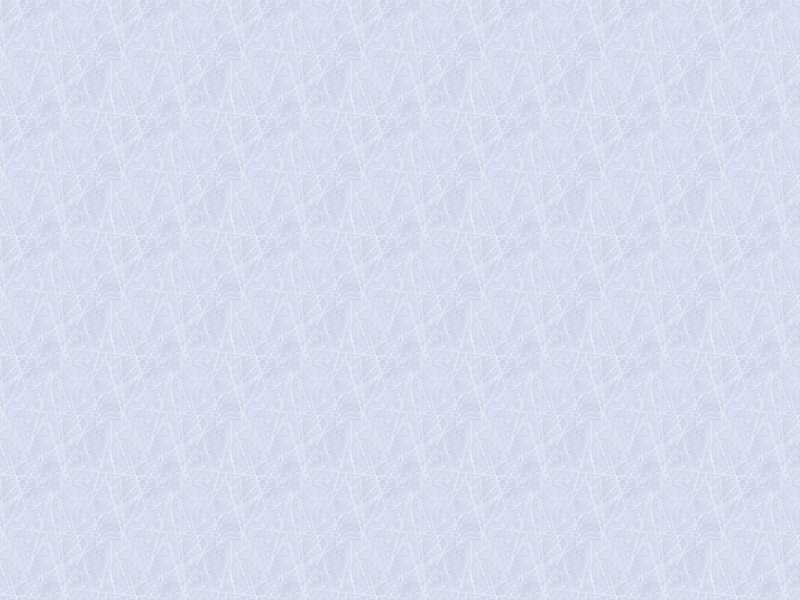 